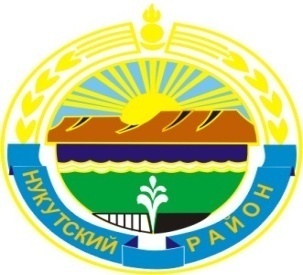 МУНИЦИПАЛЬНОЕ  ОБРАЗОВАНИЕ«НУКУТСКИЙ  РАЙОН»АДМИНИСТРАЦИЯМУНИЦИПАЛЬНОГО ОБРАЗОВАНИЯ«НУКУТСКИЙ РАЙОН»ПОСТАНОВЛЕНИЕ29 декабря  2018                                             № 733                                           п. НовонукутскийОб учреждении наградного знака«За вклад в развитие Нукутского района в 2018 году»	В целях поощрения граждан за активное участие и высокие достижения в социально-экономическом и культурном развитии Нукутского района  Администрация,ПОСТАНОВЛЯЕТ:	1. Учредить наградной знак  «За вклад в развитие Нукутского района в 2018 году».	2. Утвердить Положение о наградном знаке «За вклад в развитие Нукутского района в 2018 году»  согласно Приложению № 1 к настоящему постановлению.	3. Утвердить образец бланка удостоверения к наградному знаку «За вклад в развитие Нукутского района в 2018 году» согласно Приложению № 2 к настоящему постановлению.             4. Врио управляющего делами Администрации  муниципального образования «Нукутский район» (Баертуев А.Т.):	4.1. Обеспечить учет наградных  знаков «За вклад в развитие Нукутского района в 2018 году».   5. Опубликовать настоящее постановление с приложениями в печатном издании «Официальный курьер» и разместить   на официальном сайте муниципального образования «Нукутский район».    6. Контроль  за исполнением настоящего постановления возложить на вр.и.о управляющего делами Администрации муниципального образования «Нукутский район»  Мэр                                                                                                                      С.Г. ГомбоевПриложение № 1 к постановлению Администрации МО «Нукутский район»                                                                                             от 29.12.2018 г. № 733    Положение о наградном знаке«За вклад в развитие Нукутского района в 2018 году»1. Наградной знак «За вклад в развитие Нукутского района в 2018 году» (далее-почетный знак) является формой поощрения от имени мэра муниципального образования «Нукутский район» за:- активное участие в муниципальных  выставках, форумах, смотрах-конкурсах, ярмарках, социально значимых акциях и других мероприятиях, проводимых органами местного самоуправления;- особое отличие при исполнении служебного и гражданского долга;- заслуги в общественной и благотворительной деятельности;- активное участие в разработке и реализации социально-экономических, научно-технических и других проектов, программ, направленных на развитие муниципального образования «Нукутский район»;- иные заслуги перед муниципальным образованием «Нукутский район».1.1. Наградной знак «За вклад в развитие Нукутского района в 2018 году» выполнен из прозрачного оргстекла толщиной 10мм в два слоя, размер «тела» приза 200*200мм из прозрачного оргстекла толщиной 6мм , лазерная гравировка и затирка акриловой краской, шильд металлический диаметром 50 мм с полноцветным изображением герба, на основании сбоку шильд металлический размером 20* 100 мм с надписью и подписью мэра,  на лицевой стороне которого изображен герб Нукутского района, и границы территории Нукутского района в центре расположена надпись: «За вклад в развитие Нукутского района в 2018 году».1.2. Удостоверение  к наградному знаку выполнено из картона белого цвета. На лицевой стороне надпись: «Удостоверение к наградному знаку «За вклад в развитие Нукутского района в 2018 году». На левой   половине внутренней стороны удостоверения белого цвета  изображен цветной наградной знак «За вклад в развитие Нукутского района в 2018 году», на нижней части удостоверения также белого цвета расположен следующий  текст: «Постановление Администрации МО «Нукутский район»   от 29.12.2018 г. № 733 На правой стороне удостоверения надпись «награждается» (фамилия имя, отчество) в нижней части расположен следующий текст «Мэр МО «Нукутский район» _______С.Г. Гомбоев»2. Награждение наградным знаком осуществляется в связи с проведением мероприятий, имеющих важное государственное и общественное значение.	3. К  поощрению наградным знаком представляются граждане, проживающие  на территории муниципального образования «Нукутский район»,  выходцы и уроженцы Нукутского района внесшие вклад в развитие Нукутского района в 2018 году.	4. Ходатайство о награждении наградным знаком может представляться руководителями государственных органов, органами местного самоуправления, руководителями различных организаций и предприятий,  в том числе, общественными организациями. В случае осуществления кандидатом индивидуальной трудовой деятельности или индивидуальной общественной деятельности ходатайство о поощрении инициируется и подписывается   структурным подразделением Администрации МО «Нукутский район» по профилю деятельности индивидуального предпринимателя.	Поощрение по личным заявлениям граждан не производится.5. Ходатайство о поощрении наградным знаком вносится на имя мэра МО  «Нукутский район» не менее чем за 30 календарных дней до события.  6. К ходатайству о поощрении наградным знаком прилагаются следующие документы:- представление к поощрению согласно приложению № 1 к настоящему Положению;- копия трудовой книжки с указанием полного наименования организации,   должности представляемого к поощрению.7. По результатам рассмотрения представления к поощрению, в  случае несоответствия его условиям, указанным в п.1 настоящего Положении, возможно изменение вида поощрения или возврат документов. 	8. Наградной знак вручается в торжественной обстановке. Одновременно с  аградным знаком вручается удостоверение к нему, подписанное мэром МО «Нукутский район»  и заверенное  печатью Администрации МО «Нукутский район»	Дубликаты наградного знака  не выдаются.	9. Наградной знак вручается лично награждаемому. При наличии уважительной причины, по которой невозможно личное присутствие награждаемого, наградной знак и удостоверение к нему могут быть переданы представителю награждаемого.	10. Вручение наградных знаков осуществляется мэром МО «Нукутский район». 	11. Регистрация и учет выданных наградных знаков осуществляется  в специальном журнале согласно приложению №2 к настоящему Положению.Приложение №1к Положению онаградном знаке«За вклад в развитие Нукутского района в 2018 году»(форма)Представлениек поощрению наградным знаком «За вклад в развитие Нукутского района в 2018 году»1.Фамилия______________________________________________________________________Имя___________________________________________________________________________Отчество_______________________________________________________________________7. Отношение к воинской обязанности и воинское звание________________________________________________________________________________________________________________________________________________________8. Стаж работы в трудовом коллективе по последнему месту работы________________________________________________________________________________________________________________________________________________________9. Стаж работы на территории Нукутского района________________________________________________________________________________________________________________________________________________________10. Общий трудовой стаж__________________________________________________________________________________________________________________________________________________________11. Домашний адрес (регистрации, фактического проживания), номер телефона (либо иной вид связи_____________________________________________________________________ _____________________________________________________________________________12. Паспорт или документ, его заменяющий_______________________________________________________________________________________________________________________________________________	                                                           (серия, номер, кем и когда выдан)13. Характеристика конкретных заслуг претендента за последние 3 года (без биографических сведений и информации о периодах трудовой деятельности), мотивирующая предствление___________________________________________________________________________________________________________________________________________________________________________________________________________________________________________________________________________________________________________________________________________________________________________________________________________________________________________________________________________________________________________________________________________________________________________________________________________________________________________________________________________________________________________________________За____________________________________________________________________________________________________________________________________________________________достоин(на) награждения_________________________________________________________                                                                (вид поощрения )М.П.«______»___________________20_____г.    ________________________________________                                                                                                   (подпись, фамилия работника кадровой службы)Руководитель______________________               ______________________________________                                                                           (расшифровка подписи)Приложение №2к Положению онаградном знаке«За вклад в развитие Нукутского района»(форма)Журналрегистрации  выдачи удостоверений и наградных знаков  «За вклад в развитие Нукутского района в 2018 году»Приложение №2 к постановлению Администрации муниципального образования«Нукутский район»                                                                                                                      от 29.12.2018г.   № 733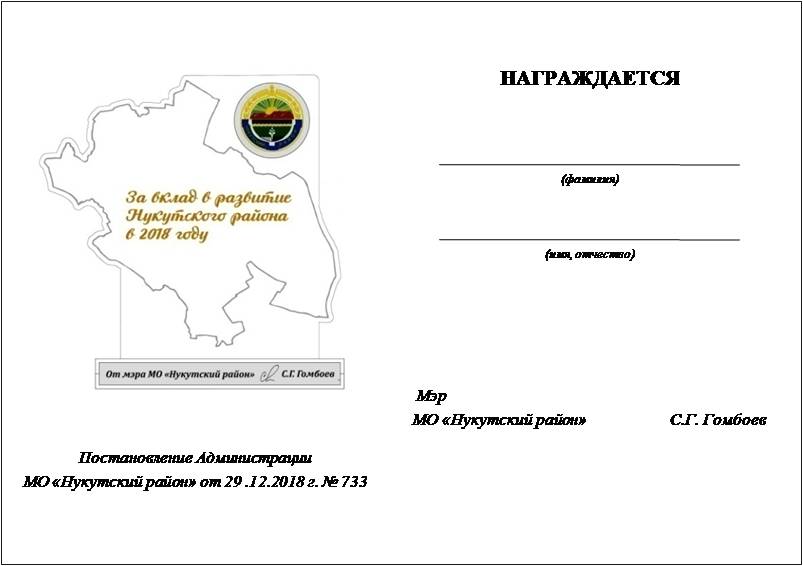 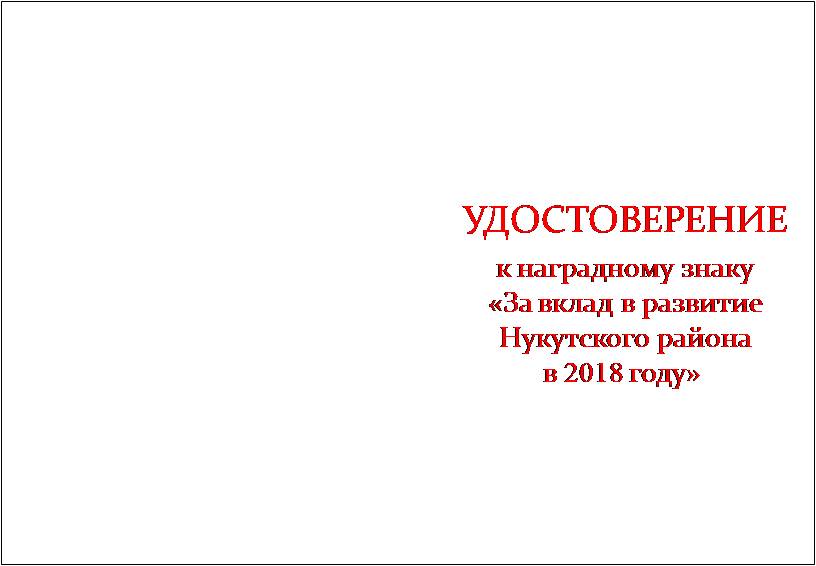 2. Число, месяц, год и место рождения (село, деревня, город, район, область, край, республика, страна)3. Гражданство4. Образование (наименование образовательной организации, год окончания)5. Должность и место работы (полное наименование без сокращений)6. Были ли Вы судимы, когда и за что?№п/пФ.И.О.поощряемогоМесто работыпоощряемогоДолжностьпоощряемого№ постановленияАдминистрации МО «Нукутский район» поощрении№ удостоверенияДата выдачиПримечание 